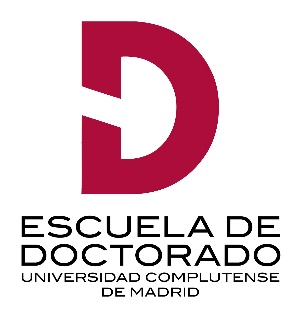 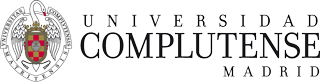 Listado provisional de admitidos y excluidos para la jornada del PhDay Complutense.Programa de doctorado en Ciencias Políticas y de la Administración y Relaciones InternacionalesParticipantes (a condición de que estén matriculados en este curso 2018/2019)Nombre Título tesis Línea investigaciónJohana María Lucía Lúcar Olivera“La Oferta de Cooperación Técnica Internacional para el Desarrollo como herramienta de Política Exterior Peruana”Relaciones InternacionalesRACHA ZAHIRA AMMATIGénero y Cambio Climático: las mujeres como agentes para el cambio en los países del Sur Global.Seguridad, cooperación y UEMarta Lucía García LópezDel diseño a la implementación de los Acuerdos de paz de La Habana: El rol del control social en la sustitución de cultivos ilícitos en ColombiaTeoría PolíticaCarmen Gomez de Ureta MerinoHumanización, acción social y responsabilidad social corporativa en la sociedad actual, como vía para la promoción del progreso económico y social globalRelaciones InternacionalesMaría Elicia Cortés CedielParticipación ciudadana en ciudades inteligentesPolítica y Administración ComparadaJorge Martín GonzálezLas ciudades globalizadas y las alianzas multinivel frente a la reacción anti-cosmopolita en la Unión Europea (UE)Relaciones InternacionalesJorge Lara Borges"El antidoping electoral mexicano. Reformas a las leyes sobre el financiamiento político en las elecciones presidenciales mexicanas (1994-2000)Política y Administración ComparadaPaula Medina GarcíaPoder, espacio y movilidad: experiencias y trayectorias de mujeres afrodescendientes en la región del Pacífico colombianoGeografía políticaLoreto Inmaculada Carrasco AlbaladejoEL USO DEL CIBERESPACIO EN LA POLÍTICA EXTERIOR DE RUSIA (EN LA ÉPOCA DE PUTIN)Relaciones InternacionalesGonzalo SarasquetaEntre la izquierda y lo posible: el relato político de la socialdemocracia latinoamericana en el siglo XXI. Los casos de Michelle Bachelet (2006-2010) y José Mujica (2010-2015).Historia del pensamiento CARINE EL HAJJLa política exterior del Líbano: desde el fin de la tutela siria hasta el inicio de la “primavera árabe”Relaciones InternacionalesJuan Ignacio Estévez Rubín de CelisLa reconfiguración institucional durante los gobiernos kirchneristas (2003-2015)Política y Administración ComparadaJorge Damián Rodríguez DíazLA HEGEMONÍA DE GRUPOS ECONÓMICOS EN EL MERCOSUR: UN ESTUDIO SOBRE EL SECTOR AUTOMOTRIZ EN ARGENTINA Y BRASIL (1991-2015)Relaciones InternacionalesROBERTO EDUARDO PARTIDA GUERREROLas posibilidades del discurso ante la crisis política. La amenaza como recurso para generar vinculo político.Teoría PolíticaMaría López BenitoPolítica migratoria, derechos humanos y cooperación externa de la UE: la redefinición del nexo seguridad-desarrollo.Relaciones InternacionalesAngela AndreattaACTORES Y DINÁMICAS REGIONALES EN LA RECONFIGURACIÓN DE ORIENTE MEDIO TRAS LA PRIMAVERA ÁRABE: EL CASO IRANÍ. ANÁLISIS DE LAS REPERCUSIONES EN LA REGIÓN TRAS LA REVITALIZACIÓN DE IRÁN EN LA ESCENA REGIONAL E INTERNACIONAL (2011-2017).Relaciones InternacionalesAmbrosio Moreno MorenoEsta vez es diferente ¿Por qué América Latina ha resisitido la crisis financiera de 2008?Política y Administración ComparadaLISSETTE VARGAS AMPAROLA CALIDAD DE LA DEMOCRACIA EN REPUBLICA DOMINICANA 1996-2012Política y Administración ComparadaSilvia González IturraspeLa Federación Regional de Asociaciones Vecinales de Madrid (FRAVM): discursos y prácticas que construyen ciudadesGeografía políticaPablo David Diaz MuñizEl voto en venta. Una respuesta política.Teoría PolíticaKattya CascanteLA GLOBALIZACIÓN DEL SISTEMA MUNDIAL DE ALIMENTOS Y SUS DINÁMICAS DE CAMBIO EN LAS CRISIS DE 1973 Y 2007Relaciones Internacionales